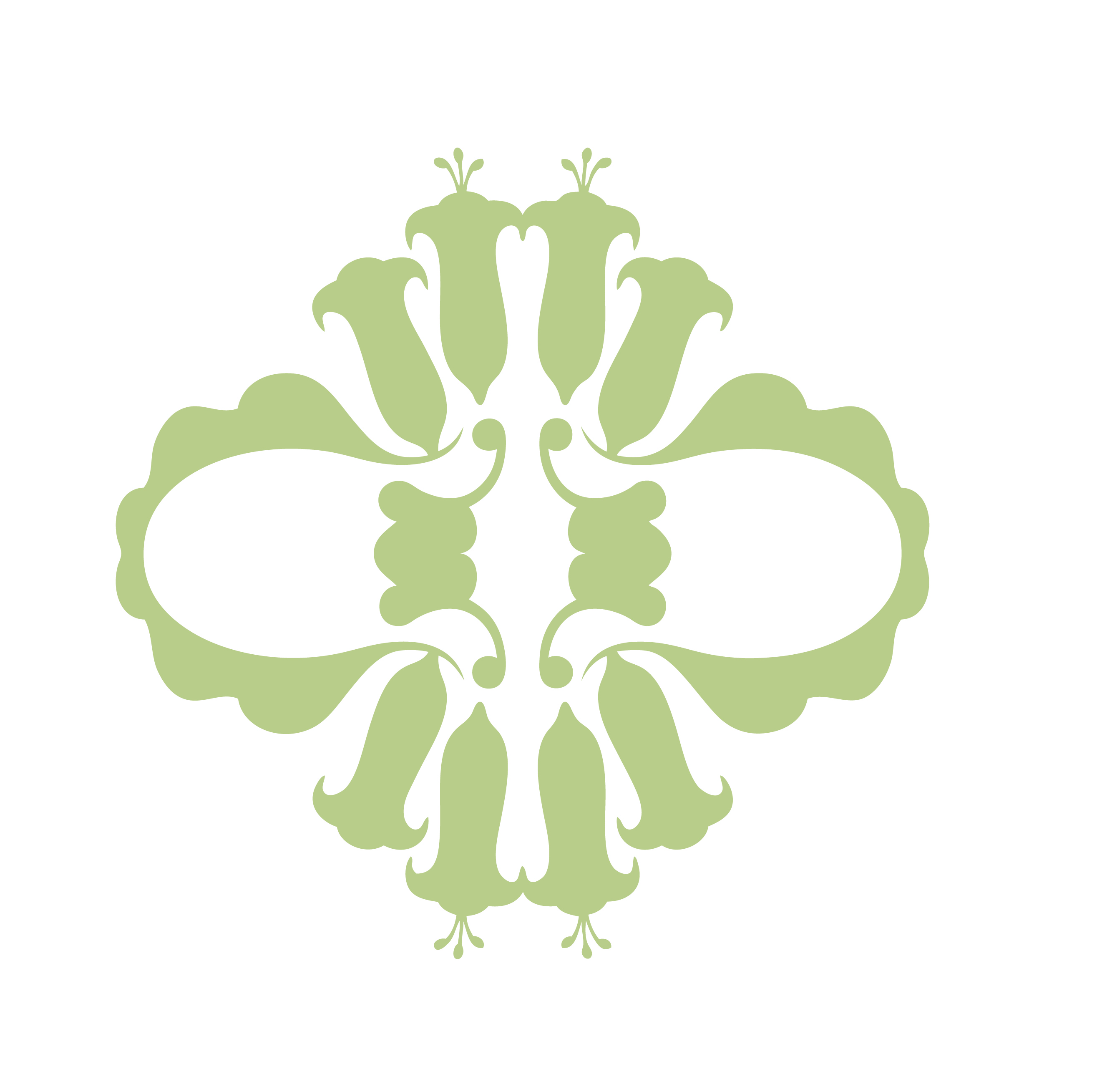 Mothers Day 31st March 2019Sunday Lunch at The Bluebell Free House Pub & Restaurant we use only seasonal produce. Our beef and poultry is sourced from Aubrey Allen, the fish we use is sourced from the Cornish coast and all Vegetables are carefully selected from the market by Chef, Something Shown to him by his late Father Keith .The Bluebell Bloody Sunday Mary (£7.95)To ShareEnglish Charcuterie, Berkswell Cheese, Balsamic Onions, Pickles, Toasted Sourdough Bread Marinated Olives The Bluebell Sourdough (Born 01/10/16) Caramelised ButterBaked Camembert Cheese, Ciabatta Croutons Black Pudding Scotch Hens EggParfait of Duck Liver, Orange Marmalade, Nuts & Seeds with BriocheShetland Salmon Min-cult, Horseradish Cream, Avocado, CaviarTerrine Of Jimmy Butler Ham Hock & Balsamic Onion, Tarragon Mayonnaise, Toasted SourdoughGrilled Polenta, 63oc Duck Egg, Wild Mushrooms, Black Truffle Oil  (V)Cornish Crab, Soft Boiled Hens Egg, English Mustard Emulsion, Pickled Cucumber & RadishMainsRoasted Strip Loin of Heritage Beef, Beef Dripping Roast Potatoes, Yorkshire Pudding & Red Wine GravyRoasted Belly of Jimmy Butlers Pork, Apple sauce & Roast PotatoesCornfed Chicken, Roast Potatoes and Red Wine Gravy(All Roasts Served with Seasonal Greens and Cauliflower Cheese)Fallow Deer, Beetroot, Black Pudding Pearl Barely RisottoTarta Tatin Of Parsnips, Vanilla Potato, Chickpeas Dressed In Curry Oil & Toasted Nuts                 9oz Aubrey Alan Ribeye Steak, Triple Cooked Chips, Peppercorn SauceBattered Cornish Fish & Chips , Crushed Peas, Tartare SauceDesserts  Birdseye custard TrifleSticky Toffee Pudding ,Toffee SauceWarm Hazelnut Tart , Praline Ice creamBramley Apple Crumble with Vanilla Ice CreamChocolate Bread and Butter Pudding, Vanilla Ice cream Selection of ice creamsSelection of English & French Cheeses Served with Red Grapes, Onion Chutney and Crackers3 courses £30Excluding Steak, Sharing Boards…Fallow Deer and Cheese Supplement £3A discretionary optional service charge of 10% Applies for party of 6 and above. We do use nuts in our kitchen so please do advise a member of the team if you have any allergies, All main courses are fresh, seasonal and cooked to order. As a result, please be aware some dishes can take 20-30 minutes to prepare or indeed become unavailable, some dishes are served warm not hot. Copyright to the bluebell 2019Example Menu Only due to seasonal Change 